Do wszystkich WykonawcówDotyczy: postępowania o udzielenie zamówienia z dziedziny nauki prowadzonego w trybie procedury ogłoszenia zaproszenia do składania ofert w oparciu o art. 11 ust. 5 pkt 1 ustawy z dnia 19 września 2019 r. – Prawo zamówień publicznych (t. j. Dz. U. 2021 poz. 1129 ze zm.) oraz ustawy z dnia 23 kwietnia 1964 r. – Kodeks cywilny (t. j. Dz. U. 2020 poz. 1740 ze zm.), którego przedmiotem jest dostawa scyntylatorów oraz przesuwaczy długości fal dla Instytutu Fizyki im. Mariana Smoluchowskiego Uniwersytetu Jagiellońskiego.INFORMACJA o udzieleniu zamówieniaSzanowni Państwo, W związku z zakończeniem oceny oferty w przedmiotowym postępowaniu, uprzejmie informujemy, 
iż Zamawiający w dniu 21.02.2023 zawarł umowę z Saint-Gobain Crystals, 17900 Great lakes Parkway, 44234 Hiram, Ohio - cena za całość zamówienia 85 635.88 USD. Z poważaniem,Piotr MolczykUNIWERSYTET JAGIELLOŃSKIDZIAŁ ZAMÓWIEŃ PUBLICZNYCHul. Straszewskiego 25/3 i 4, 31-113 Krakówtel. +48 12 663-39-03e-mail: bzp@uj.edu.pl ; www.uj.edu.pl        www.przetargi.uj.edu.pl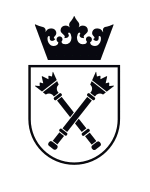 